AutoCAD 2D & 3D OverviewAutoCAD® software for 2D and 3D CAD is engineered for the future. Work with Trusted DWG™ technology, and collaborate across desktop, cloud, and mobile. Includes AutoCAD mobile app.Mainprops ltd provides effective and affordable training on various software packages in Computer Aided Design (CAD) Including the AUTODESK design packages such as AutoCAD Essentials (2D & 3D), AutoCAD P&ID, AutoCAD Plant 3D and AutoCAD MEP. Benefits of these Software packages includes Simplified documentation Boost detailing work with tools that create measurements based on your drawing context.Connected design solutions Connect your CAD workflow across desktop, cloud, and mobile solutions. Innovative 3D design Design and visualize virtually any concept with 3D free-form tools. Personalized experience Migrate your custom settings and files from previous releases.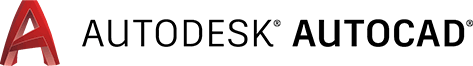 PART I – AutoCAD 2D DesignIntroduction to AutoCAD Exploring the User InterfaceUsing Ribbon, Tool bars & PalettesThe AutoCAD Coordinate systemsCustomizing the User InterfaceEditing Command AliasTools and tool iconsChanging AutoCAD workspacesDrawing ObjectsThe 2D Drafting & Annotation workspaceDrawing LinesDrawing Circles, Arcs & EllipsesDrawing Polylines & SplinesRectangles & PolygonsPoints and DonutsSelecting Drawing UnitsConverting Drawings to new unitsUsing & Creating Drawing templatesExercisesNavigating DrawingUsing commands and panning a drawingUsing the Zoom command to NavigateUnderstanding model and Paper SpaceSaving and restoring viewsModifying ObjectsErase, Undo and Redo toolsCopy, Move, Rotate & Mirror toolsOffset, Array & Scaling objectsTrim, Extend, Stretch, Break & Join Chamfer and Fillet toolsHatching toolExercises Drawing Accurately Snap and GridPoly Tracking and Dynamic InputObject Snaps (Osnaps)Transparent commandsExercisesPractice projectsEngineering – Part DrawingArchitecture – Layout drawingDimensions and TextThe Dimension toolsAdding dimensions using the tools Adding dimensions from the command lineThe Arc Length toolDimension tolerancesText Symbols used in textChecking spellingExercisesOrthographic and isometricOrthographic projectionFirst angle and third angleSectional views Isometric drawingExercises Other types of file formatObject linking and embeddingDXF (Data Exchange Format) filesExternal References (Xrefs)DGN-Import and DGN-ExportMultiple Document Environnent (MDE)SheetsExercisesPART II – AutoCAD 3D DesignIntroducing 3D modelling The 3D Modeling workspace Methods of calling tools for 3D modelling The Polysolid tool2D outlines suitable for 3D modelsThe Extrude toolThe Revolve toolOther tools from the 3D Make control panelThe Chamfer and Fillet toolsConstructing 3D surfaces using the Extrude toolThe Sweep toolThe Loft toolExercises3D spaceThe User Coordinate System The UCS iconExamples of changing planes using the UCSSaving UCS views Creating 2D objects in 3D spaceThe Surfaces toolsSurface meshesThe Edgesurf toolThe Rulesurf toolThe Tabsurf toolExercisesEditing 3D solid modelsThe Solid Editing toolsMore 3D modelsOther features in 3D modellingRaster images in AutoCAD drawingsPrinting/PlottingPolygonal viewportsExercises 3D models in viewportsSetting up viewport systemsRevision notesExercises 3D Solid Modify ToolsCreating 3D model librariesConstructing a 3D modelThe 3D Array toolThe Mirror 3D toolThe Rotate 3D toolThe Slice toolThe Section toolViews of 3D modelsThe Helix toolUsing DYN3D SurfacesExercisesRendering in AutoCAD 3DSetting up a new 3D templateThe Render tools and dialogsThe Lights toolsSetting rendering background colourRendering a 3D modelAdding a material to a modelThe 3D Orbit toolProducing hardcopyOther forms of hardcopySaving and opening 3D model drawingsExercisesAccessing Help